COMMUNION ANTIPHON   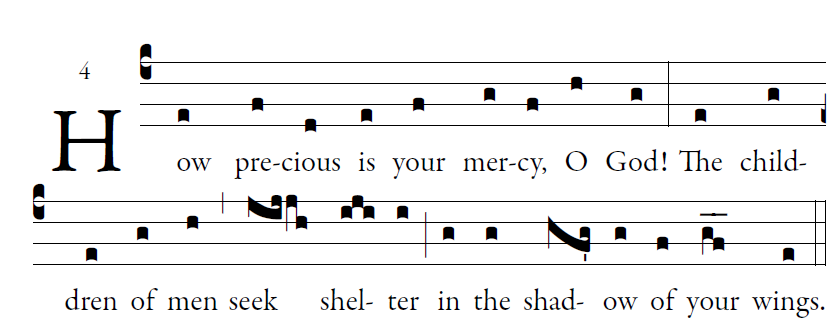                                                                                                      Fr Columba Kelly ©Saint Meinrad ArchabbeyYour mercy, LORD, reaches to heaven, your truth to the clouds. 7Your justice is like God’s mountains; like the great deep, your justice. Both man and beast you save, O LORD.8How precious is your mercy, O God! The children of men seek shelter in the shadow of your wings.9They feast on the riches of your house; you give them drink from the stream of your delight. 10For with you is the fountain of life, and in your light we see light.                                                                                                Psalm 36    RECESSIONAL HYMN              “Lift High the Cross”        24th Sunday of Ordinary Time   ENTRANCE ANTIPHON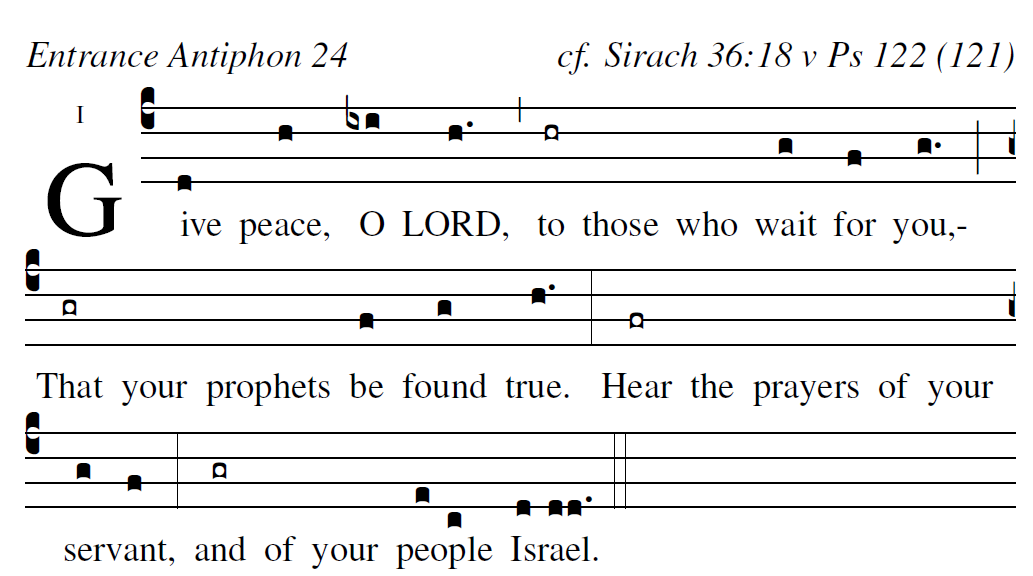  RB2013I rejoiced when they said to me, “Let us go to the house of the LORD.” 2And now our feet are standing within your gates, O Jerusalem.Jerusalem is built as a city bonded as one together. It is there that the tribes go up, the tribes of the LORD. For the sake of my family and friends, let me say, “Peace upon you.” For the sake of the house of the LORD,  our God,  I will seek good things for you.                          LITURGY OF THE WORD    RESPONSORIAL PSALM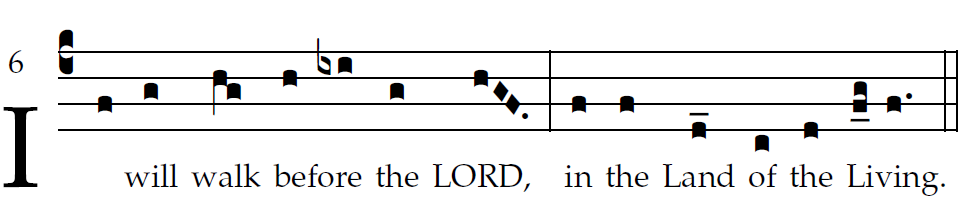 R Bednarz 2015            I love the LORD because he has heard
my voice in supplication,
Because he has inclined his ear to me
the day I called.

The cords of death encompassed me;
the snares of the netherworld seized upon me;
I fell into distress and sorrow,
And I called upon the name of the LORD,
“O LORD, save my life!”

Gracious is the LORD and just;
yes, our God is merciful.
The LORD keeps the little ones;
I was brought low, and he saved me.


For he has freed my soul from death,
my eyes from tears, my feet from stumbling.
I shall walk before the Lord
in the land of the living. ALLELUIA     illulminarepublication.com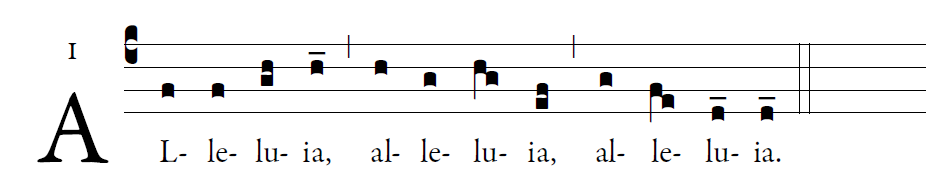 May I never boast except  in the cross of Our Lord  |  through which the word has been crucified to me and I  to the world.  OFFERTORY  HYMN                 Soul of My Savior                             Anima Christi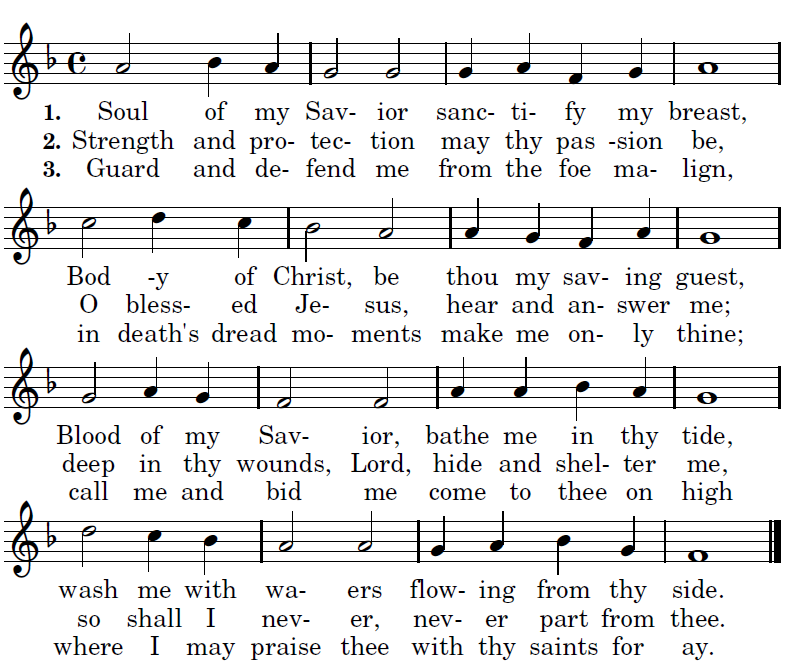 